Skid och spår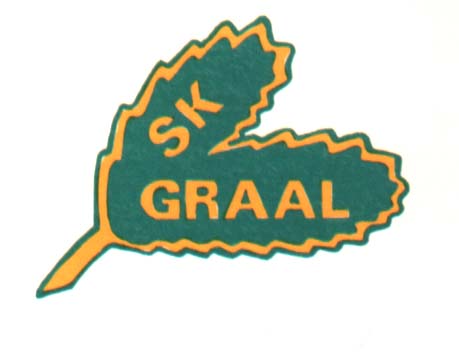 Ansvarar för att:Följa styrelsens mål och riktlinjer.Sköta föreningens skidverksamhet.Sköta externa kontakter för SK Graals räkning i skidåkningssammanhang.Hålla kontakten med Svenska och Småländska skidförbundet.Tävlingskalender finns på vår hemsida senast en månad efter att centralt program offentliggjorts.Administrera anmälningar och informera medlemmar hur man anmäler sig.Föra statistik på genomförda tävlingar och att i förekommande fall fylla i LOK-stöds blanketter.Informera om skidaktiviteter på hemsidan och vid klubbstugan.Hålla banvallen mot Traryd rensad från sly så skidspår kan anläggas på densamma.Snöskotern är i fungerande skick och servas minst en gång per år.Bensin och olja finns hemma till skotern.Övrig spårningsutrustning är i gott skick inför säsongen, och underhålls regelbundet under säsongen.Skidspår anläggs på elljusspåret och banvallen mot Traryd så snart som möjligt efter att tillräckligt med snö fallit. Senast ett dygn efter snöfall. Minst tre olika personer bör veta hur spår görs så att någon alltid kan rycka ut.Skidspåren underhålls efter nya snöfall eller vid större slitage.Om möjligt arrangera klubbmästerskap på skidor.Träningar genomförs för motionärer om intresse finns.Nya aktiva tas emot och informeras om klubbens verksamhet.Klubbens hemsida hålls uppdaterad med aktuell information och resultat från skidtävlingar.Sammanställer och redovisar uppgifter som krävs för LOK-stödsansökan till styrelsen i god tid innan dessa skall vara inlämnade till kommun och RF.Klubbens drog-, doping- och likabehandlingspolicys följs och agerar enligt dessa vid misstanke om motsatsen.Minst en gång per år genomföra ett protokollfört sektionsmöte som redovisas till styrelsen.Skriva en årsberättelse som redovisas i samband med årsmötet.